横幅800ピクセルの画像を2枚、挿入後、枠線を消す（次ページが見本になります）3枚並びはあまり推奨いたしません。横幅570ピクセルを3枚挿入した状態。下が開いてしまうので、テキストで埋めるなど、何らかの見栄えが必要。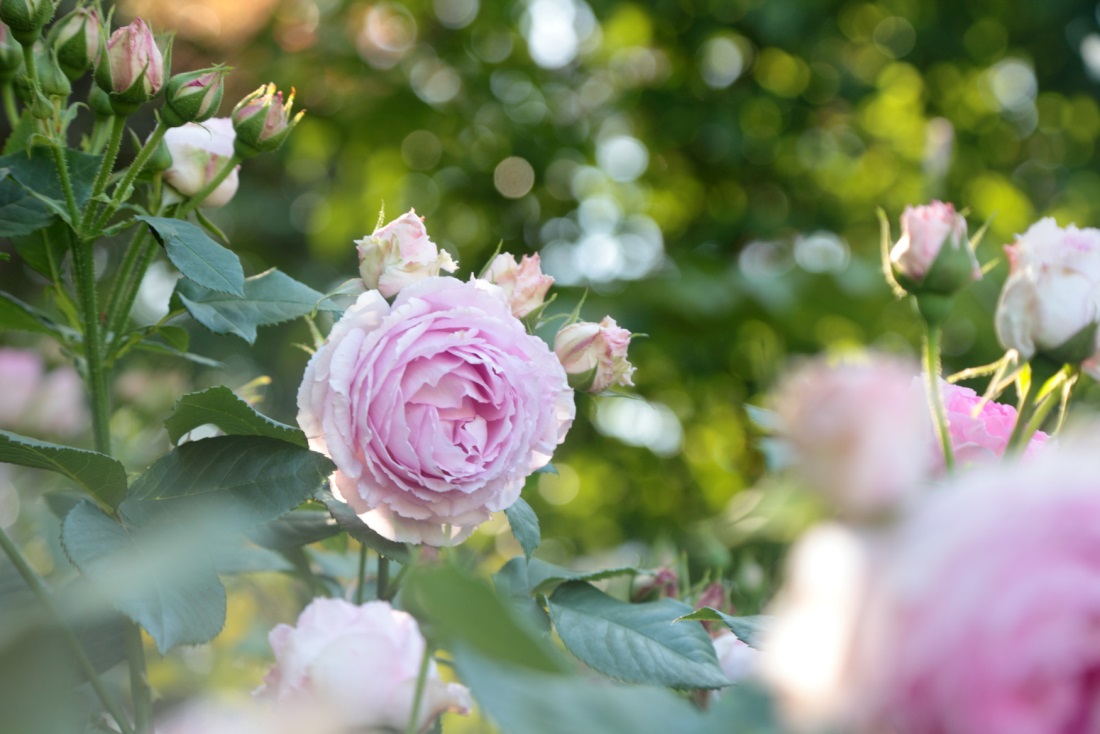 ここに文字を入力　350dpiで横幅1750ピクセルの画像を入れた状態ここに文字を入力　350dpiで横幅1750ピクセルの画像を入れた状態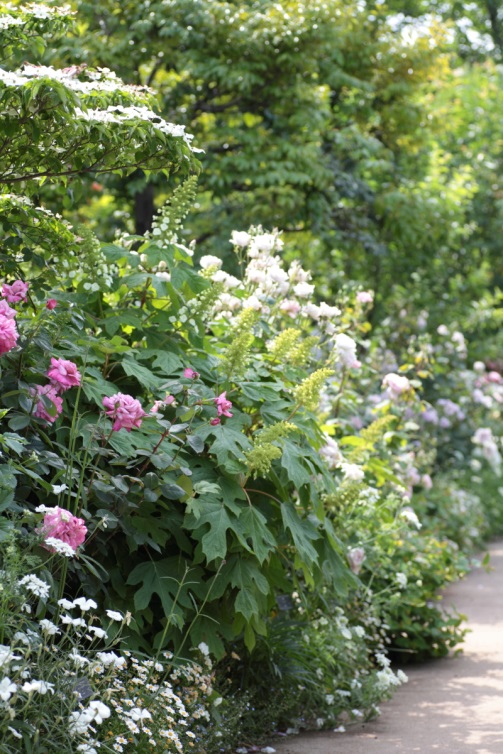 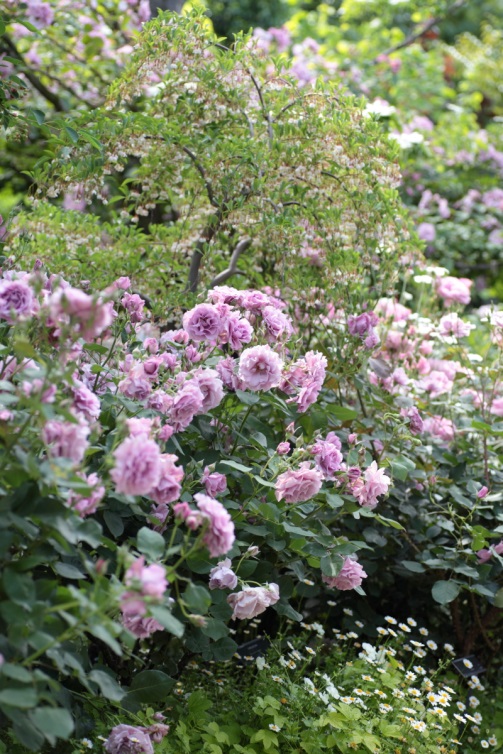 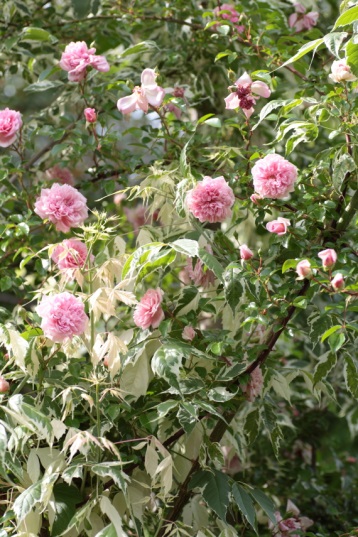 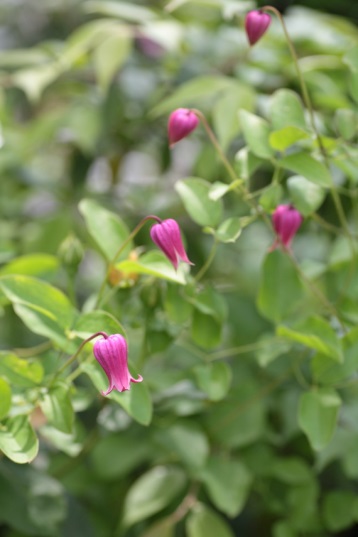 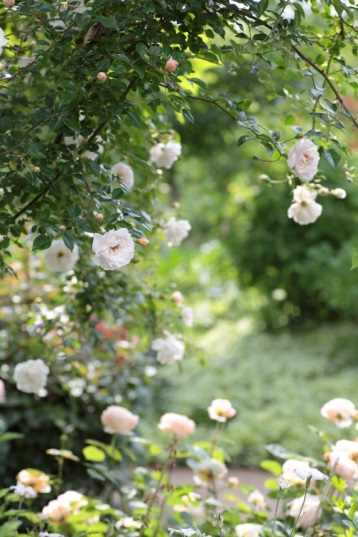 